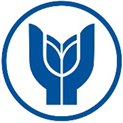 T.C.YAŞAR ÜNİVERSİTESİUnit for Students with DisabilityCommitment Document for Exam Applications for Students with DisabilitiesWithin the scope of Yaşar University’s "Principles and Procedures for Education and Examinations for Disabled Students", I promise that I will not give any assistance to the candidate/student in answering the exam questions by following the exam rules during the exam of the course detailed below, in which I was assigned as a reader/marker/supervisor/shadow teacher.								     Signature								Name & Surname(Reader/Marker/Supervisor/Shadow Teacher)Student Name/Surname & NumberDepartment/ ProgramCourse Code & TitleExam DateExam Location & Time